Kreisjagdverein Hofgeismar e. V. 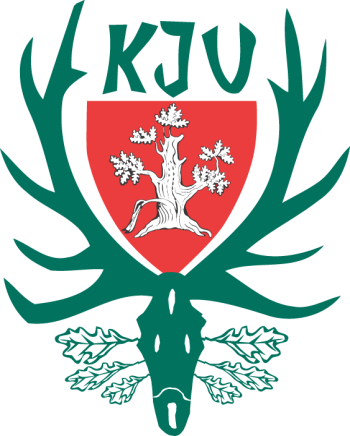 Mitglied im Landesjagdverband Hessen e. V. – gesetzlich anerkannter NaturschutzverbandZurück an:Kreisjagdverein Hofgeismar e.V.
Erhardt Rüsseler
Rosenweg 17
34246 Vellmar(Ausfüllen der Formulare über Anklicken der Felder)Anmeldung zum Ausbildungskurs zur Erlangung des ersten Jagdscheins mit Prüfung ohne Schießen und PrüfungDie Kursgebühren betragen für die Ausbildung mit Prüfung 970 €zzgl. Lernmaterial von Heintges 145 €. Die Kursgebühren betragen für die Ausbildung ohne Schießen und ohne Prüfung 520 € zzgl. Lernmaterial von Heintges 145 €.Nicht enthalten sind die Kosten für die Übungsmunition.Die jeweilige Kursgebühr ist bis Mitte Juni vor Kursbeginn auf nachfolgendes Konto zu überweisen: KJV-HofgeismarIBAN: DE31 5209 0000 0165 6493 03BIC: GENODE51KS1Bei einem vorzeitigen Abbruch des Lehrgangs im ersten Vierteljahr durch den Lehrgangsteilnehmer werden max. 50 % der Lehrgangsgebühr erstattet. Bei einem Abbruch nach diesem Zeitpunkt erfolgt keine Rückerstattung mehr. Datum: __________________                                 Unterschrift: ______________________________                                                                                                                           (Bei Minderjährigen Unterschrift des Erziehungsberechtigten) Kreisjagdverein Hofgeismar e. V. Mitglied im Landesjagdverband Hessen e. V. – gesetzlich anerkannter NaturschutzverbandZurück an:Kreisjagdverein Hofgeismar e.V. Antje KühnHeinestr.134233 FuldatalAufnahmeantrag außerordentliche Mitgliedschaft Hiermit beantrage ich die außerordentliche Mitgliedschaft im Kreisjagdverein Hofgeismar e.V. als Jungjäger für die Dauer der Ausbildung.Aus versicherungstechnischen Gründen und für den Bezug der Jagdzeitschrift „Hessenjäger“ ist die außerordentliche Mitgliedschaft erforderlich.Die dem Antrag zugehörigen Informationspflichten (Anlage 1) gem. Artikel 12-14 DSGVO habe ich gelesen und zur Kenntnis genommen. Die unterschriebene Erklärung füge ich bei.Die Satzung sowie die Information über die DSGVO ist auf der Homepage des KJV Hofgeismar unter www.kjv-hofgeismar.de veröffentlicht. Mit meiner Unterschrift erkenne ich die Satzung des Vereins in der jeweils gültigen Fassung an.Die außerordentliche Mitgliedschaft ist zunächst für ein Jahr beitragsfrei. Der in der Hauptversammlung festgelegte Mitgliedsbeitrag für ordentliche Mitglieder beträgt 75 €.SEPA-Basislastschrift-Mandat für wiederkehrende Zahlungen: 
Gläubiger-Identifikationsnummer: DE 97 ZZZ 000 001 592 00Mandatsreferenz (Mitgliedsnummer):___________________________ (wird vom Schatzmeister eingetragen)Ich ermächtige den Kreisjagdverein Hofgeismar e.V. zu gegebener Zeit Beiträge von meinem Konto mittels Lastschrift einzuziehen. Zugleich weise ich mein Kreditinstitut an, die vom Kreisjagdverein Hofgeismar e.V. auf mein Konto gezogene Lastschrift einzulösen.Hinweis: Ich kann innerhalb von acht Wochen, beginnend mit dem Belastungsdatum, die Erstattung des belasteten Betrags verlangen. Es gelten die mit meinem Kreditinstitut vereinbarten Bedingungen.IBAN:                       DE        BIC:                                       Name des Kreditinstituts:      Ort, Datum: ____________________________      Unterschrift: _________________________Anlage 1Einwilligung in die Veröffentlichung von personenbezogenen Daten und PersonalbildnissenIch willige ein, dass vereinsbezogene Fotos, Videos von meiner Person, auch im Zusammenhang mit persönlichen Daten (vollständiger Name, Ergebnisse bei Wettkämpfen und Prüfungen), in folgenden Medien veröffentlicht werden können:Homepage des Vereins und in der KJV - InfoFacebook- und andere Social-Media-Seiten des VereinsRegionale Presseerzeugnisse (z.B. HNA, Extra Tip, HOG aktuell)LJV- Mitteilungsblatt „Hessenjäger“		 ja		 nein 		(Zutreffendes bitte ankreuzen)Ich bin darüber informiert, dass der KJV-Hofgeismar e.V. ausschließlich für den Inhalt seiner eigenen Internetseiten verantwortlich ist. Es besteht und ergibt sich kein Haftungsanspruch gegenüber dem KJV-Hofgeismar e.V. für Art und Form der Nutzung seiner Internetseite, z.B. für das Herunterladen von Bildern und deren anschließender Nutzung / Veränderung durch Dritte.Ich bin auch darüber informiert, dass bei der Veröffentlichung auf Facebook die AGB der Internetplattform Facebook gelten und ich diese mit meiner Einwilligung akzeptiere.Soweit diese Einwilligung nicht widerrufen wird, gilt sie zeitlich unbeschränkt. Die Einwilligung kann mit Wirkung für die Zukunft widerrufen werden. Der Widerruf muss in Textform (Brief oder Mail) gegenüber dem Verein erfolgen.Eine vollständige Löschung der veröffentlichten Fotos oder Videoaufzeichnungen im Internet kann durch den Kreisjagdverein Hofgeismar e.V. nicht sichergestellt werden, da z.B. andere Internetseiten diese bereits kopiert oder verändert haben könnten.______________________________                _________________________________________                  Ort, Datum                                                             UnterschriftName:      Name:      Vorname:      Vorname:      Geb. am:      Beruf:      Beruf:      Straße:      Straße:      Straße:      PLZ:      Wohnort:      Wohnort:      Tel.-Nr. :      Tel.-Nr. :      E-Mail:      E-Mail:      Name:      Vorname:      Geb. am:      Beruf:      PLZ:      Wohnort:      Tel.-Nr. :      E-Mail:      Ich bin damit einverstanden, dass meine personenbezogenen Kontaktdaten zu Vereinszwecken durch den Verein genutzt und hierfür auch an Mitglieder des Vereins (z.B. zur Bildung von Fahrgemeinschaften, Organisation von Veranstaltungen) weitergegeben werden dürfen.Die Einwilligung in die Datenverarbeitung der vorbenannten Angaben erfolgt freiwillig. Ich kann die Einwilligung jederzeit ganz oder teilweise widerrufen._________________________           ____________________________________________Ort, Datum                                                      Unterschrift